Centro de Estudos de Línguas – CELRequerimento de Inscrição para o primeiro semestre de 2019R.A:__________________________________________Ano/Série________Nome: ________________________________________________________                      Data de Nascimento:____/____/____, Sexo: (  ) feminino     (  ) masculinoNome do pai:___________________________________________________Nome da mãe:__________________________________________________Endereço completo:_____________________________________________Complemento___________________________________________________Bairro:_____________________________ cidade:_____________________Telefone residencial:_________________ tel. comercial /cel:____________(assinalar com (x) o período e o dia que pretende fazer o CursoObservação: O Curso de Espanhol, proporcionado aos estudantes do Ensino Fundamental a partir do 7º ano, Ensino Médio Regular e Educação de Jovens e Adultos (duração de três anos ou seis semestres). Duração do Curso de Inglês: (dois semestres ou 1 ano) O curso de Inglês é somente para estudantes do Ensino Médio). O estudante poderá optar por até dois cursos.O período escolhido deverá ser contrário ao de frequência do Ensino Regular.Perderá o direito ao Curso no Centro de Línguas, o aluno que deixar de frequentar a Rede Pública Estadual ou transferir-se para Colégio Particular.Declaro que as informações acima são verdadeiras e de acordo:Assinatura do responsável:______________________________________Local: __________/ ____/2018Observação: Anexar ao requerimento Xerox da certidão de nascimento, Xerox do RG.Início do curso: fevereiro de 2019, juntamente com o Ensino Regular.SECRETARIA DE ESTADO DA EDUCAÇÃODIRETORIA DE ENSINO DA REGIÃO DE JUNDIAÍEE “PROFª MARIA DE LOURDES DE FRANÇA SILVEIRA”RUA PEDRO NANO, Nº 175  -  VILA SANTANA  -  CEP 13218-160  - FONE/FAX: 4533-5016  -  JUNDIAÍ/SP(  ) Espanhol-  2ª feira (manhã)(  ) Espanhol-  2ª feira    (tarde)(  ) Espanhol-  4ª feira (manhã)(  ) Espanhol-  3ª feira    (tarde)(  ) Espanhol-  5ª feira (manhã)(  ) Espanhol-  6ª feira    (tarde)(  ) Italiano-     3ª feira  (manhã)(  ) Italiano-  3ª feira       (tarde)(  ) Espanhol- Sábado(  ) Inglês- 2ª feira (tarde)(  ) Inglês- Sábado(  ) Inglês- 3ª feira (tarde)(  ) Inglês- 5ª feira (tarde)Período: (manhã-  07h30. às 11h10) - ( tarde- 13h30 às 17h10) – (sábado – 8h ás 11h40.)Campo a ser preenchido pela Unidade Escolar:E.E _____________________________________________________________________Percentual de frequência ________________ (3º bimestre de 2018)Assinatura e carimbo do Diretor da Unidade Escolar. ___________________________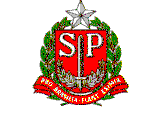 